ПРОЄКТ № 2604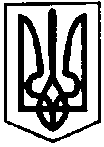 ПЕРВОЗВАНІВСЬКА СІЛЬСЬКА РАДАКРОПИВНИЦЬКОГО РАЙОНУ  КІРОВОГРАДСЬКОЇ ОБЛАСТІ_______ СЕСІЯ ВОСЬМОГО  СКЛИКАННЯРІШЕННЯвід  «» _______ 2024 року                                                                               № с. ПервозванівкаПро внесення змін до рішення Первозванівської сільської ради            від 19 грудня 2023 року № 2284 «Про бюджет Первозванівської сільської територіальної громади на 2024 рік»(1151000000)	                                                                          (код бюджету)Керуючись ст. 43 Закону України «Про місцеве самоврядування в Україні», постанови Кабінету Міністрів України від 11 березня 2022 року            № 252 «Деякі питання формування та виконання місцевих бюджетів у період воєнного стану», Розпорядження начальника Кіровоградської обласної військової адміністрації від 27 березня 2024 року № 248-р «Про затвердження розподілу у 2024 році субвенції з державного бюджету місцевим бюджетам», сільська радаВИРІШИЛА:1. Внести зміни до рішення Первозванівської сільської ради від 19 грудня                   2023 року № 2284 «Про бюджет Первозванівської сільської територіальної громади на 2024 рік», а саме:Збільшити доходи сільського бюджету на 101 630 гривень, у тому числі:збільшити доходи загального фонду на 101 630 гривень за рахунок субвенції з місцевого бюджету (обласний бюджет) на виконання окремих заходів з реалізації соціального проекту «Активні парки-локації здорової України» за рахунок відповідної субвенції з державного бюджету.Збільшити видатки сільського бюджету на 101 630 гривень, у тому числі:збільшити видатки загального фонду на 101 630 гривень за рахунок субвенції з місцевого бюджету (обласний бюджет) на виконання окремих заходів з реалізації соціального проекту «Активні парки-локації здорової України» за рахунок відповідної субвенції з державного бюджету. Здійснити перерозподіл видатків за економічною та програмною класифікацією видатків  місцевих бюджетів в межах їх загальних асигнувань.Внести відповідні зміни до додатків 1, 2, 3, 4 (додаються).2. Контроль за виконанням даного рішення покласти на постійну комісію  сільської ради з питань бюджету, фінансів, соціально-економічного розвитку, інвестиційної політики, законності, діяльності ради, депутатської етики, регуляторної політики, регламенту, регулювання земельних відносин, містобудування, комунальної власності, промисловості, будівництва, транспорту, енергетики, зв’язку, сфери послуг та житлово-комунального господарства.Сільський голова                                                                  Прасковія МУДРАК